Santos, 2 de setembro de 2021LEANDRO AVELINOCoordenadorLUCIANA FREITAS LEMOS DOS SANTOSSecretária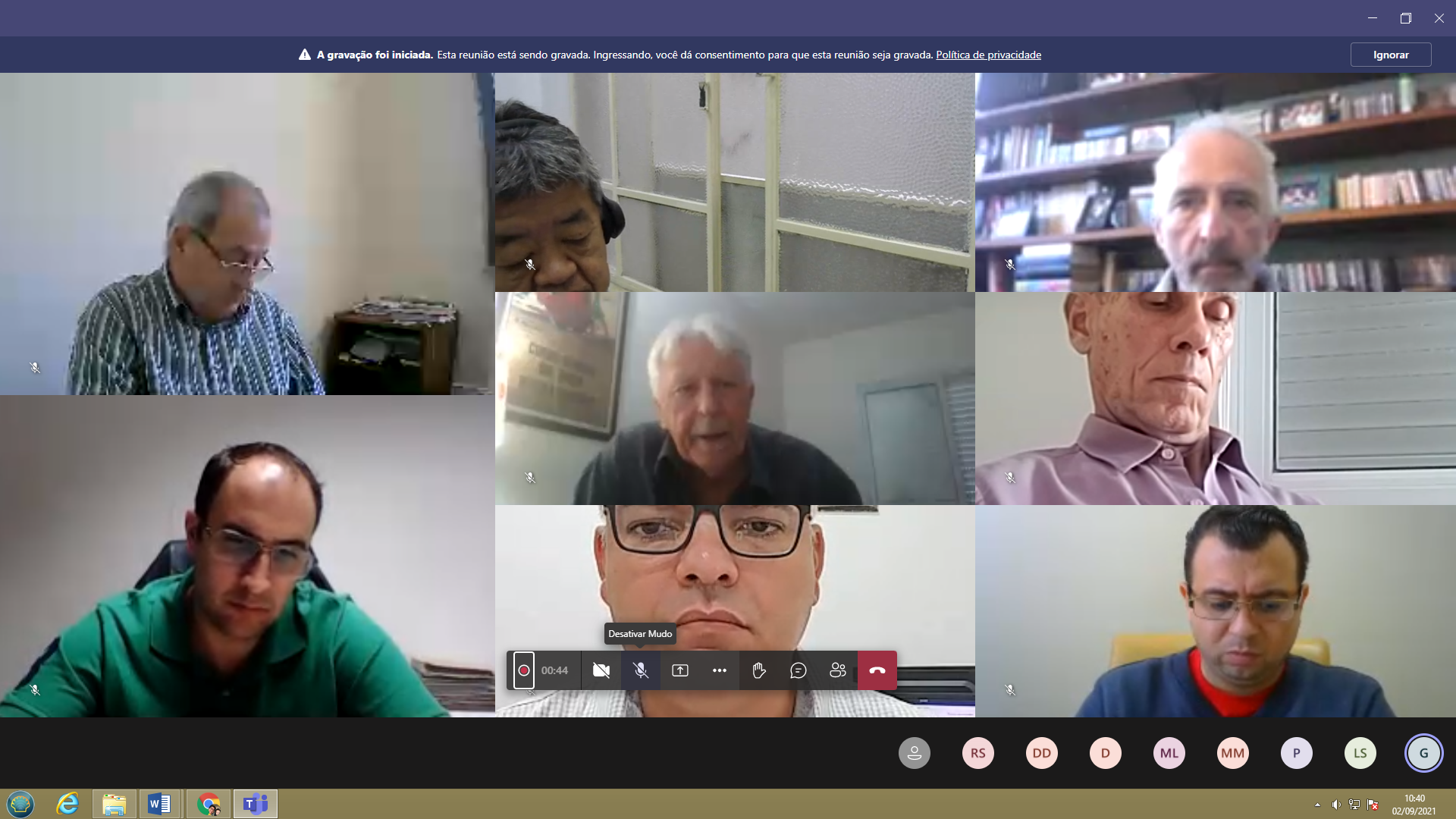 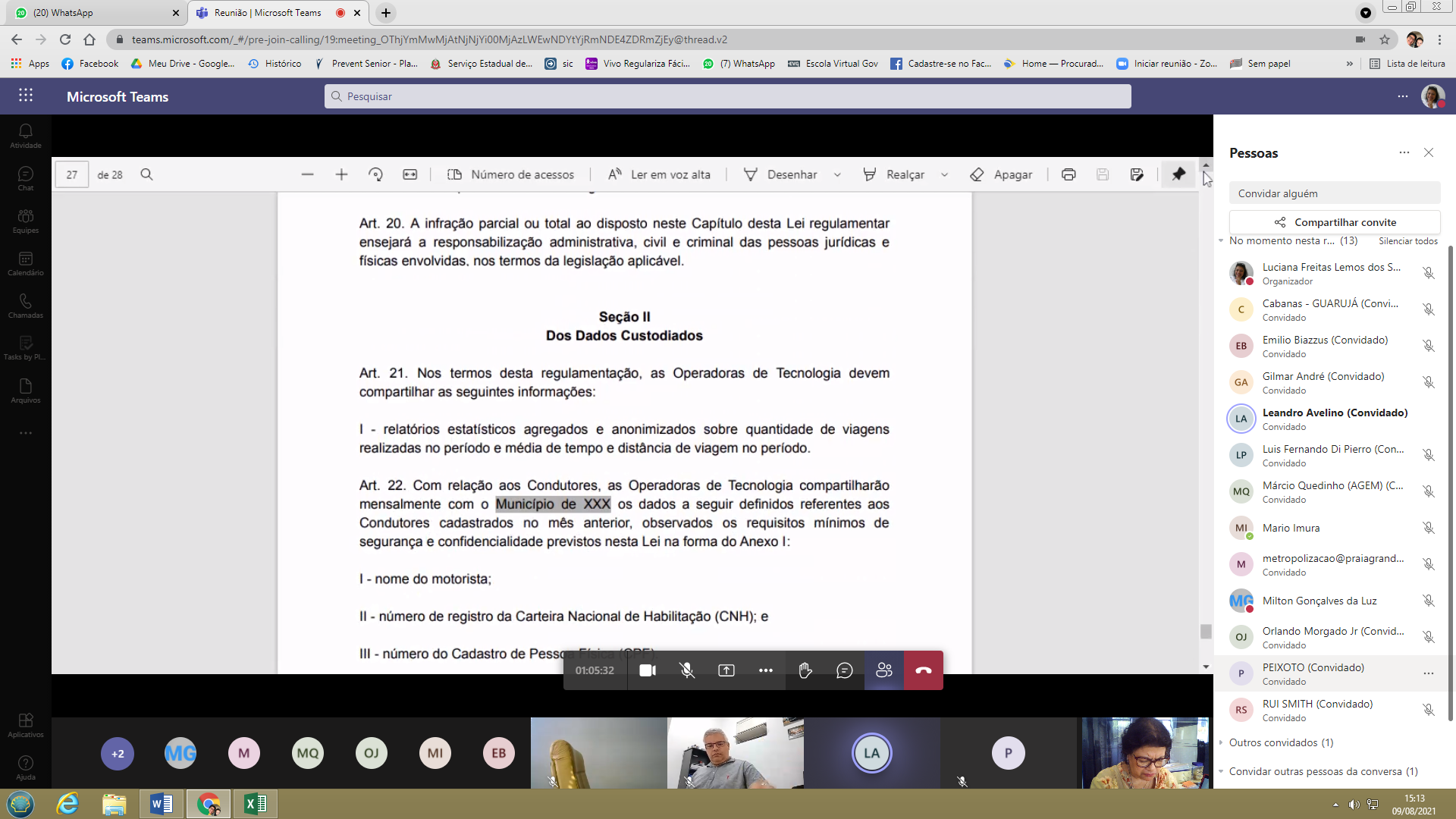 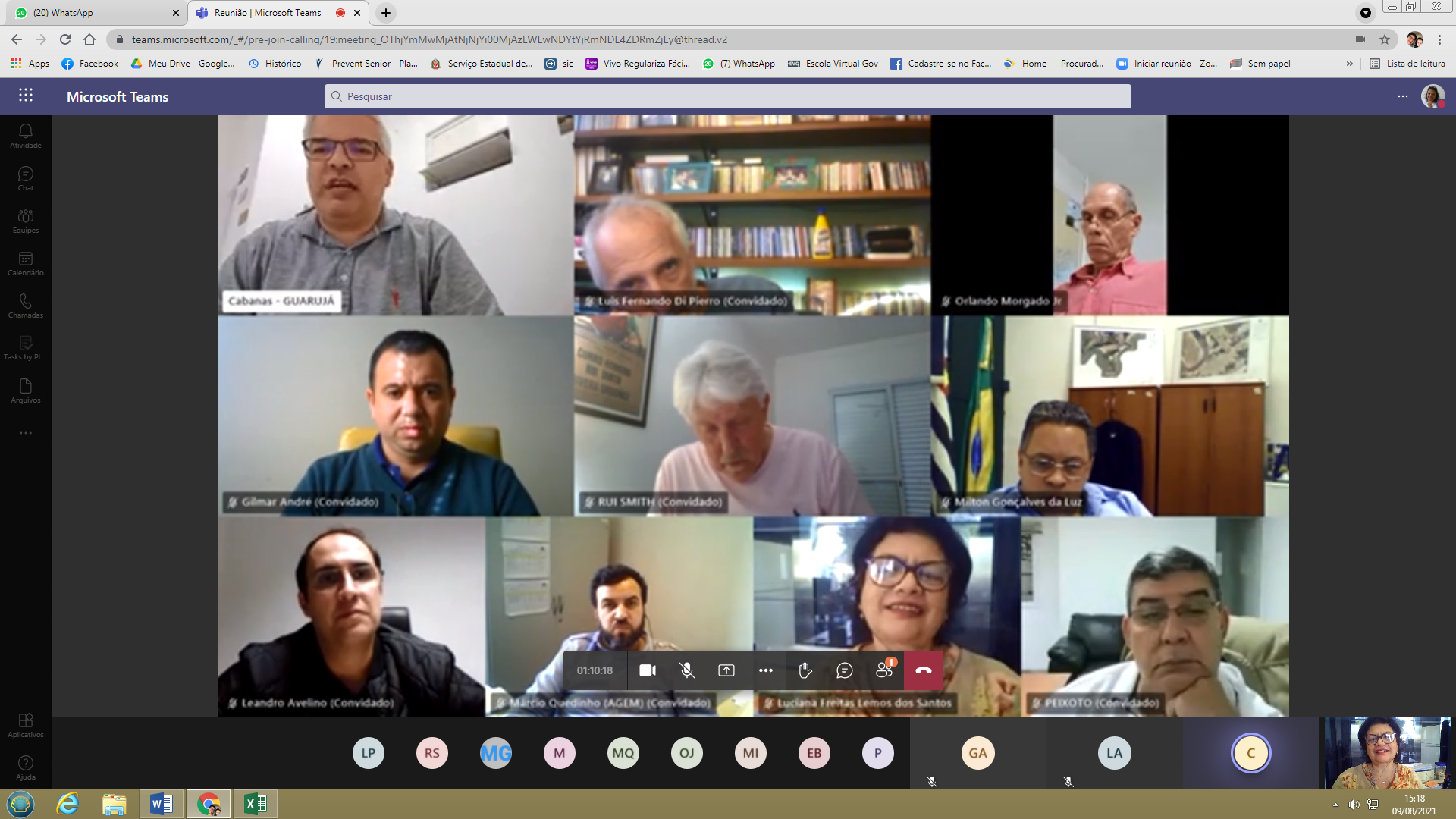 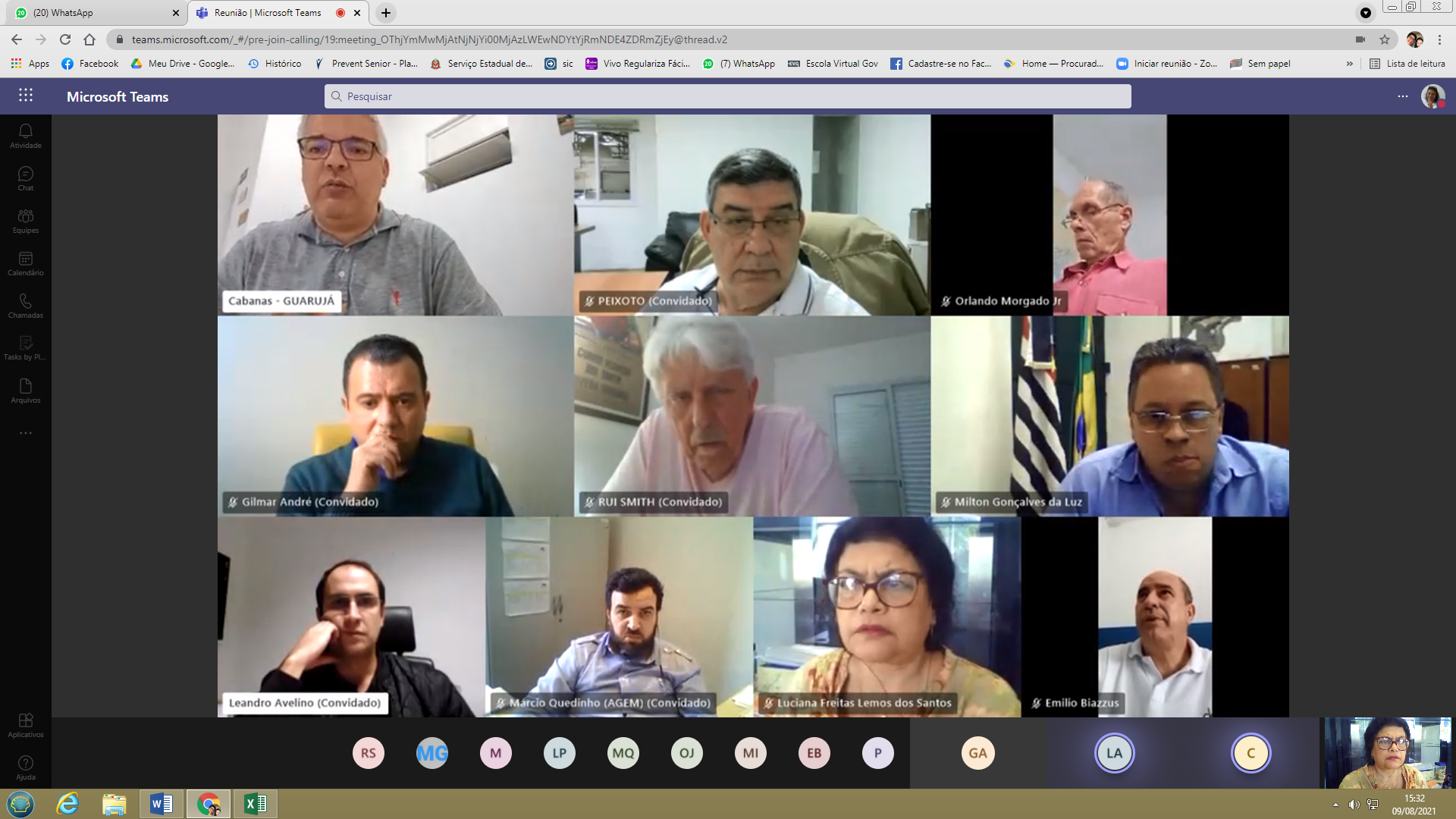 Ata de Reunião Extraordinária da Câmara Temática de Mobilidade e LogísticaN 008/2021DADOS GERAISDADOS GERAISDADOS GERAISDADOS GERAISDADOS GERAISData: 02/09/2021Data: 02/09/2021Local:  videoconferênciaLocal:  videoconferênciaHorário: 14h30Tipo de Reunião: trabalhoTipo de Reunião: trabalhoTipo de Reunião: trabalhoTipo de Reunião: trabalhoTipo de Reunião: trabalhoLista de Participantes:Lista de Participantes:Lista de Participantes:Lista de Participantes:Lista de Participantes:NomeNomeNomeEntidadeEntidadeAlexandre CabanasAlexandre CabanasAlexandre CabanasPrefeitura de GuarujáPrefeitura de GuarujáJosé Américo PeixotoJosé Américo PeixotoJosé Américo PeixotoPrefeitura de Praia GrandePrefeitura de Praia GrandeLeandro AvelinoLeandro AvelinoLeandro AvelinoPrefeitura de Praia GrandePrefeitura de Praia GrandeJuan Villaborno - MadyJuan Villaborno - MadyJuan Villaborno - MadyPrefeitura de SantosPrefeitura de SantosGilmar André S. N. de LavorGilmar André S. N. de LavorGilmar André S. N. de LavorPrefeitura de São VicentePrefeitura de São VicenteOrlando MorgadoOrlando MorgadoOrlando MorgadoSecretaria de Estado de Logística e Transportes – DERSecretaria de Estado de Logística e Transportes – DERConvidados:Convidados:Convidados:Convidados:Convidados:Luciana Freitas Lemos dos SantosLuciana Freitas Lemos dos SantosLuciana Freitas Lemos dos SantosAGEM BS/CondesbAGEM BS/CondesbMilton Gonçalves da LuzMilton Gonçalves da LuzMilton Gonçalves da LuzAGEMAGEMRui Lemos SmithRui Lemos SmithRui Lemos SmithPrefeitura de Praia GrandePrefeitura de Praia GrandeMariana MoscoMariana MoscoMariana MoscoLuiz Fernando Di PierroLuiz Fernando Di PierroLuiz Fernando Di PierroSETECSETECAugusto Olavo LeiteAugusto Olavo LeiteAugusto Olavo LeiteSecretaria de Est de Logística e Transportes - DHSecretaria de Est de Logística e Transportes - DHSanerari OshiroSanerari OshiroSanerari OshiroSecretaria de Estado de Transportes MetropolitanosSecretaria de Estado de Transportes MetropolitanosPauta divulgada em: 26/08/2021Reunião iniciada às: 10h15Reunião iniciada às: 10h15Reunião iniciada às: 10h15Término da Reunião às: 11h52OBJETIVOSItem I - Apresentação Projeto Aquaviário;Item II - Aplicativos de transportes;Item III - Apresentação do PRMSL/BS na próxima reunião do Condes;Item IV - Outros assuntos de interesse regional.REGISTROSAusências:Municípios: Bertioga, Cubatão, Itanhaém, Mongaguá, PeruíbeEstado: DER, DERSA e ArtespJustificativa de ausência: Marcio Quedinho (AGEM)Link da reunião: https://teams.microsoft.com/l/meetup-join/19%3ameeting_YzcwMGM2OTUtMjQxNy00Y2FhLWI5NTQtOGMyNTgwNWE4ZWI5%40thread.v2/0?context=%7b%22Tid%22%3a%223a78b0cd-7c8e-4929-83d5-190a6cc01365%22%2c%22Oid%22%3a%22899a5b3a-be0d-4fb8-a56a-1903d3d2a272%22%7dOs trabalhos foram abertos pelo Coordenador da Câmara Temática Leandro Avelino, o qual convidou a Sra. Luciana Freitas Lemos dos Santos, da AGEM, para secretariar a reunião e foram discutidos os seguintes aspectos:Item I - Apresentação Projeto Aquaviário - Gontran;Rui Smith pediu a palavra para fazer considerações, se apresentou com relação ao projeto aquaviário fazendo considerações,  não desmerecendo esse trabalho que será apresentado;Lembrou que a anos atrás foi feito um trabalho com o DH, IPT USP, municípios;Foi feito um estudo muito aprofundado, usando modelos da Holanda;O estudo foi bastante completo, já haviam definido todos os atracadores, foi tudo definido;Chegou-se ao ponto de ser aberta chamada pública para exploração privada desse tipo de transporte;O que foi constatado que esse tipo de transporte é deficitário;Não interessou a nenhuma empresa;Ele não gera lucro, deveria ter a participação do estado fazendo aporte financeiro;Morreu no nascedouro;Se há alguma novidade em relação a esse estudo;Ter cuidado com um estudo que não irá caminhar;Não há lucratividade no projeto;Pediu que seja considerada essa questão;O sr. Gontran agradeceu a abertura para sua apresentação nesta CT;Disse que não irão aceitar nenhum subsídio ou verba, estão aqui para ajudar;O que quer com esse projeto;O projeto de não há aporte de recursos financeiros de qualquer esfera do governo;Apresentou vídeo mostrando a experiência deles de mais de trinta anos;A opinião deles que ao invés de alterar o meio o que precisa fazer é não utilizar a embarcação projetada e construída para navegar na BS;Fizeram vários testes, vendo a batimetria;Os bancos de areia na nossa região são móveis;Os problemas técnicos estão todos resolvidos, não há nenhum problema desse serviço;Em conjunto com a marinha chegaram à conclusão de usar embarcações que não são propulsionadas;Vem apresentar a situação;A iniciativa privada está disposta em prestar esse serviço, mas depende da iniciativa pública queira esse serviço;Há essa intenção e caso a AGEM interesse nisso;Falaram com o secretário Vinholi, Dersa, Secretário de Transportes, DH, Prefeito de Santos que concordaram;Falaram com muitos do setor público;A ideia é fazer isso a nível social;Também está sendo feito em várias regiões como Pará e Rio de Janeiro;Mostrou listagem de centenas de estudos sobre transporte hidroviário de passageiros, viabilidade técnica e econômica;Mostrou estudo de Estudo do BNDES FINAME e VNDESPAR;O Brasil tem toda condição isso;Mostrou estudo feito pelo IPT da BS, da Prefeitura de Santos;O que não falta é estudo;Levantou sobre a questão da altura das fontes, checaram pessoalmente a questão de maré alta e baixa;Embarcações adequadas;Informações passadas pela DERSA e DH, como a Marinha;As embarcações deverão ser adequadas para cada tipo de transporte;Mandy disse que não tem condições de tomar nenhuma atitude sem conversar com o presidente da CET e o prefeito de Santos;Luiz Fernando – coordenador do PRSML, o qual está no início de desenvolvimento, trabalho longo;Disse não fazer nenhuma avaliação e disse que se existe um plano que seria interessante que fizesse parte do arcabouço, seria avaliado;Qual a instituição que está fazendo a sugestão;Gontran estão criando a SPhidro, entidade particular;Luiz Fernando, da SETEC, colocou que como agente técnico do plano que poderia através da AGEM receber uma cópia desse produto e fariam uma análise técnica para contribuição;Tem dois âmbitos: 1) as travessias e a outra é a questão de transporte público com um novo modal;Em termos de governança vai acabar tendo que envolver também a EMTU, por er um transporte de âmbito metropolitano;Gotran agradeceu as palavras do Mandy e do LF e ressaltou que não operam travessia e que não tem interesse técnico ou comercial de operar travessias;Estão falando de transporte aquaviário de mar aberto e interior;Entrarão com requerimento na Antaq;Alexandre Cabanas, Guarujá, informou que tiveram contato com esse projeto;Eles vêm como um projeto ambicioso;Estão acostumados com embarcações pesadas;É benéfico;Leandro particularmente baseado na fala do Rui e nas experiências já feitas;Há um estudo de possibilidade econômica financeira, como o quanto seria atendido aos municípios, entre outros;Importante eles terem acesso as informaçõesCarência do turismo em relação a visitação de mangues, o que demanda um estudo;Eles têm contado com a ajuda da Guarda Florestal;Importante ter acesso ao estudo, para saber no universo de seus municípios, aprofundar um pouco o mais o conhecimento;Rui esse estudo é importante ser levantado porque vai aliviar o transporte rodoviário;Gontran captação de demanda pelo modal hidroviário – detalhamento, encaminhará para a Secretaria do Condesb para repassar;Existem também alguns estudos de questões econômicas;Destacou o trabalho feito pelo Cabanas no Guarujá, que tem um sistema admirável, visando a questão econômica;Milton agradeceu ao Gontran pela exposição;Cabanas agradeceu os elogios feitos pelo Gotran e explicou como trabalham através do perfil do veículo no seu município;Leandro que esse documento seja encaminhado a todos os membros dest CT;Já fica como pauta para a próxima reunião para que deliberem os próximos passos desse documento;Rui ninguém é contra o projeto e como não depende do poder público;Não depende do Conselho aprovação;Item II - Aplicativos de transportes;Segunda minuta da lei;Dra. Patrícia colocou entendimento;Leitura de parecer;Se alguém conhece a legislação de SP;Como é feito em Praia Grande;Comissão feita na cidade de SP, estudo feito sobre quilometragem e que são ofertadas mensalmente pela prefeitura para as operadoras;Existe um protocolo de compartilhamento e guarda desses dados;A operadora deverá informar todos os carros que rodaram em seu município, SP começou isso passando um preço fixo de dez centavos por quilometro rodado;Hoje SP está divido em duas zonas territoriais, onde existe oscilação de preço baseado no horário, chegando a 36 centavos;A receita será auferida pelo município pelo veículo que rodou em sua área;A lei segue pelo cadastro das operadoras;Os créditos por quilômetros;Cabanas cada município tem sua política;Falou sobre a taxa de PPI;Querem trazer esses aplicativos para a cidade;Necessidade de ser feita a regulamentação visando a qualidade para o usuário;A mesma qualidade que se faz para o taxista faz para o Uber;Guarujá está tentando segurar o volume;Leandro a questão de regulamentar é o que todos querem;A legislação federal de 2018 foi muito omissa quanto a tributação das operadoras;Focar a tributação em cima das operadoras;Os autos ganhos ficam com a empresa;Respaldo jurídico se baseando pelo que foi feito em SP;Está finalizando as adequações na minuta, levando em consideração o que foi tirado da conversa com a Secretaria de Mobilidade da cidade de SP;Comissão de Mobilidade da cidade de SP;A própria Uber apoia a necessidade de compartilhamento de dados;Questão de cadastro de motoristas fornecimento pela operadora, atualização, fiscalização, pontos positivos quanto a responsabilidade;Exemplo de que foi feito no aeroporto internacional de Guarulhos; Cabanas como estão fazendo, aplicativos não tem direito a corredor de ônibus e entrar no terminal, os taxis tem direito;Operação Independência;Mandy temos grandes dificuldades ainda com os aplicativos não querem, sobre pontos de paradaLeandro vai com sua equipe finalizar o texto final, encaminhará para o crivo da procuradoria e encaminhará a minuta aos secretáriosOs aplicativos querem circular pela região, não ficar restrito como os táxisItem III - Apresentação do PRMSL/BS na próxima reunião do Condesb;Importância de no início dos trabalhos ser feita uma apresentação dos primeiros estudos e análises;Processo que já se iniciou em dois meses;Previsão de que a próxima reunião do Condesb seja realizada em 26/10, ver o que será apresentado pela Setec;A ideia é para alinhar e tomarem ciência;Luiz Fernando informou que começaram na semana passada o levantamento de dados em campo;Estão em pleno levantamento de dados;Irá posicionando e mostrar o que pode ser apresentado;Item IV - Outros assuntos de interesse regional.Não havendo mais nada a tratar foi encerrada a reunião.